TISKOVÁ ZPRÁVA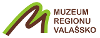 ze dne 4. 5. 2015zámek Kinských ve Valašském MeziříčíVALAŠSKO – VLASTIVĚDNÁ REVUEVíce než 15 let přináší oblíbený časopis Valašsko – vlastivědná revue zajímavé populárně-naučné články z oboru společenských a přírodních věd. Nejnovější vydání s pořadovým číslem 34 vyšlo 1. května. Milovníky Valašska čeká přes šedesát stran poutavého čtení o historii, přírodě, lidech a společnosti, lidové kultuře a folkloru, umění a průmyslu a také o významných událostech v regionu.___________________________________________________________________________Muzeum regionu Valašsko vydává muzejní revue, která je v současné době na trhu jediným časopisem svého druhu. „Svou pestrou paletou článků – od historie po současnost, od přírody přes lidovou kulturu k umění – umožňuje čtenářům nahlédnout do minulosti i přítomnosti našeho kraje,“ uvádí výkonný redaktor Mgr. Olga Mehešová. Na stránkách 34. revue se dočtete o pekaři Jaroslavu Kulčákovi, který prozradí tajemství novohrozenkovského chleba, a v příspěvku Jurkovičovo Valašsko se dozvíte o tom, jak významnou roli sehrál Josef Ország Vranecký jako přítel, pomocník a rádce Dušana Jurkoviče při přípravě projektu tzv. Valašské osady pro slavnou Národopisnou výstavu českoslovanskou v Praze roku 1895.V dalších příspěvcích si přečtete o fašismu na Valašsku a vsetínské zbrojovce v období německé okupace, prohlédnete si fotografie pořízené při osvobozování Vsetína, poučíte se o účincích léčivých bylin a dozvíte se i něco o lázních a léčení v Rožnově pod Radhoštěm. Rozina Lukášová zavzpomíná na autora Broučků a svět hudby zastoupí muzikant Vladislav Turek a Valašský soubor písní a tanců Bača. Objevíte krásu nástropních obrazů ze zámku Lešná u Valašského Meziříčí, uvidíte moderní Valašsko na Výstavě práce a kultury před osmdesáti lety a přečtete si o spletitosti Schlattauerových gobelínů. Nebude chybět ani příspěvek o 65. výročí založení vsetínské hvězdárny, putování Valašskem na konci doby bronzové či recenze publikací a tipy z novinek a mnoho dalšího.Nové číslo časopisu zakoupíte na muzejních pobočkách v zámku Kinských ve Valašském Meziříčí a zámku v Lešné u Val. Meziříčí nebo v knihkupectvích Kalouš ve Vsetíně a Bureš ve Valašských Kloboukách či v Informačních centrech v Novém Hrozenkově, ve Velkých Karlovicích, na Soláni, v Novém Hrozenkově a ve Vsetíně.Lze si jej také objednat na adrese: Muzeum regionu Valašsko, Horní náměstí 2, 755 01 Vsetín nebo prostřednictvím e-mailu spitzerova@muzeumvalassko.cz. ___________________________________________________________________________Více informací naleznete na webu www.muzeumvalassko.cz.Zpracovala: Bc. Jana Bajanová